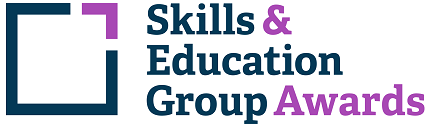 Learner Unit Achievement ChecklistSEG Awards Level 3 Diploma in Work-Based Animal Care and Welfare610/1058/3SEG Awards Level 3 Diploma in Work-Based Animal Care and WelfareCentre Name: ________________________      Learner Name: ______________________________________Notes to learners – this checklist is to be completed, to show that you have met all the mandatory and required optional units for the qualification.K/650/3016  Promote and Maintain the Health and Well-being of Animals - Mandatory UnitIf chosen for sampling, Internal/External Moderators must complete the following:Please ensure these forms are copied and distributed to each learner.Centre Name: ________________________      Learner Name: ______________________________________Notes to learners – this checklist is to be completed, to show that you have met all the mandatory and required optional units for the qualification.L/650/3017  Handling and Restraint of Animals - Mandatory UnitIf chosen for sampling, Internal/External Moderators must complete the following:Please ensure these forms are copied and distributed to each learner.Centre Name: ________________________      Learner Name: ______________________________________Notes to learners – this checklist is to be completed, to show that you have met all the mandatory and required optional units for the qualification.M/650/3018  Movement of Animals - Mandatory UnitIf chosen for sampling, Internal/External Moderators must complete the following:Please ensure these forms are copied and distributed to each learner.Centre Name: ________________________      Learner Name: ______________________________________Notes to learners – this checklist is to be completed, to show that you have met all the mandatory and required optional units for the qualification.R/650/3019  Prepare and Maintain Animal Accommodation - Mandatory UnitIf chosen for sampling, Internal/External Moderators must complete the following:Please ensure these forms are copied and distributed to each learner.Centre Name: ________________________      Learner Name: ______________________________________Notes to learners – this checklist is to be completed, to show that you have met all the mandatory and required optional units for the qualification.A/650/3020  Maintain Health Safety and Security in the Workplace - Mandatory UnitIf chosen for sampling, Internal/External Moderators must complete the following:Please ensure these forms are copied and distributed to each learner.Centre Name: ________________________      Learner Name: ______________________________________Notes to learners – this checklist is to be completed, to show that you have met all the mandatory and required optional units for the qualification.D/650/3021  Plan and Provide Feed and Nutrition to Animals - Mandatory UnitIf chosen for sampling, Internal/External Moderators must complete the following:Please ensure these forms are copied and distributed to each learner.Centre Name: ________________________      Learner Name: ______________________________________Notes to learners – this checklist is to be completed, to show that you have met all the mandatory and required optional units for the qualification.F/650/3022  Transporting Animals If chosen for sampling, Internal/External Moderators must complete the following:Please ensure these forms are copied and distributed to each learner.Centre Name: ________________________      Learner Name: ______________________________________Notes to learners – this checklist is to be completed, to show that you have met all the mandatory and required optional units for the qualification.J/650/3006  Welcome Receive and Care for Visitors If chosen for sampling, Internal/External Moderators must complete the following:Please ensure these forms are copied and distributed to each learner.Centre Name: ________________________      Learner Name: ______________________________________Notes to learners – this checklist is to be completed, to show that you have met all the mandatory and required optional units for the qualification.H/650/3023  Advise Prospective Keepers on the Choice and Care of Animals If chosen for sampling, Internal/External Moderators must complete the following:Please ensure these forms are copied and distributed to each learner.Centre Name: ________________________      Learner Name: ______________________________________Notes to learners – this checklist is to be completed, to show that you have met all the mandatory and required optional units for the qualification.J/650/3024  Plan the Establishment and Management of Wild Animal Populations If chosen for sampling, Internal/External Moderators must complete the following:Please ensure these forms are copied and distributed to each learner.Centre Name: ________________________      Learner Name: ______________________________________Notes to learners – this checklist is to be completed, to show that you have met all the mandatory and required optional units for the qualification.K/650/3025  Maintain Animal Behaviour If chosen for sampling, Internal/External Moderators must complete the following:Please ensure these forms are copied and distributed to each learner.Centre Name: ________________________      Learner Name: ______________________________________Notes to learners – this checklist is to be completed, to show that you have met all the mandatory and required optional units for the qualification.L/650/3026  Animal Training Programmes If chosen for sampling, Internal/External Moderators must complete the following:Please ensure these forms are copied and distributed to each learner.Centre Name: ________________________      Learner Name: ______________________________________Notes to learners – this checklist is to be completed, to show that you have met all the mandatory and required optional units for the qualification.M/650/3027  Prepare Interpretive Entertainment and Educational Animal Activities If chosen for sampling, Internal/External Moderators must complete the following:Please ensure these forms are copied and distributed to each learner.Assessment CriteriaEvidence (Brief description/title)Portfolio ReferenceDate CompletedComment1.1 Summarise current health and safety, animal health and welfare legislation, codes of practice and any additional requirements2.1 Explain how to establish an effective plan to maintain animal health and well-being2.2 Explain how the relevant resources can be obtained2.3 Explain how relevant legislation and codes of practice relate to the development of plans2.4 Explain the reporting and recording arrangements which are necessary under legislation and codes of practice2.5 Explain how to present plans in a form which is appropriate to those who implement them2.6 State the importance of including arrangements to review plans3.1 Describe potential variations from plans and the appropriate actions required3.2 Explain how to monitor the effectiveness of plans to maintain animal health and well-being3.3 Outline the procedure for recommending modifications to the plan3.4 State the importance of keeping accurate records3.5 Explain the value of effective communication4.1 Establish routines which allow for the effective implementation of plans4.2 Implement the necessary recording and reporting arrangements and prepare required forms4.3 Obtain the essential resources to meet requirements specified within the plan4.4 Present requirements of a plan suitable for those involved in implementation4.5 Organise personnel requirements to support routines and schedules4.6 Establish a schedule for reviewing the plan4.7 Implement plans as required5.1 Work in a way which promotes health and safety, animal welfare and is consistent with relevant legislation and codes of practice6.1 Monitor and evaluate the implementation of the plan against specified criteria6.2 Recommend and carry out modifications where appropriate6.3 Maintain records in accordance with organisational requirements6.4 Maintain effective communication to facilitate the effective running of the planTUTOR COMMENTS:Name:                                                            Signature:                                                                                       Date:                                 INTERNAL MODERATOR COMMENTS:Name:                                                            Signature:                                                                                       Date:                                 EXTERNAL MODERATOR COMMENTS:Name:                                                            Signature:                                                                                       Date:                                 Assessment CriteriaEvidence (Brief description/title)Portfolio ReferenceDate CompletedComment1.1 Summarise current health and safety, animal health and welfare legislation, codes of practice and any additional requirements1.2 Describe the range of personal protective clothing which may be required and the reasons for its use2.1 Explain why animals require handling and restraint2.2 Describe different methods of handling and restraining animals, including the relevant equipment required2.3 Explain what could affect the methods of handling and restraint2.4 Explain how to identify the potential risks and hazards and how these can be minimised2.5 Explain how to approach animals to minimise stress, promote animal welfare and maintain health and safety2.6 Describe how to recognise and assess the signs of stress and alarm in animals being handled and restrained2.7 Explain the importance of working within an individual’s limitations and experience when working with animals2.8 Explain how to identify situations where it is not suitable to approach, handle or restrain an animal and the consequences of doing so2.9 Describe the types of conditions that may affect the approach, handling and restraint of animals2.10 Explain how to supervise others in the safe handling and restraint of animals2.11 Describe how, and from whom, to obtain the necessary authority for handling and restraining of animals and when this may be necessary3.1 Explain how to plan the handling and restraint of animals3.2 Explain how to assess the risks that could occur when restraining animals4.1 Prepare the environment to ensure that the risks to animals, others and themselves are minimised4.2 Ensure that authorisation has been obtained to handle and restrain the animal4.3 Plan the handling and restraint of animals using suitable methods and equipment5.1 Select a method of handling and restraint that is appropriate and minimises risks to the animals, the handler and others5.2 Approach the animal in a manner which promotes animal welfare and minimises stress to the animal5.3 Adapt the handling and restraint of the animal in response to its reactions and behaviour5.4 Assess the situation and seek assistance if there is a risk to the animal, security or health and safety5.5 Supervise others in the handling and restraint ensuring that animals welfare is promoted and stress is minimised5.6 Record the handling and restraint of the animal using the correct system6.1 Work in a way which promotes health and safety, animal welfare and is consistent with relevant legislation, codes of practice and any additional requirements6.2 Ensure the appropriate personal protective clothing is worn correctlyTUTOR COMMENTS:Name:                                                            Signature:                                                                                       Date:                                 INTERNAL MODERATOR COMMENTS:Name:                                                            Signature:                                                                                       Date:                                 EXTERNAL MODERATOR COMMENTS:Name:                                                            Signature:                                                                                       Date:                                 Assessment CriteriaEvidence (Brief description/title)Portfolio ReferenceDate CompletedComment1.1 Summarise current health and safety legislation, animal welfare and codes of practice and any additional requirements1.2 Describe the range of personal protective clothing which may be required and the reasons for its use2.1 Explain reasons for moving the animal and how these may affect the methods used2.2 Describe different methods of identification for animals2.3 Explain the range of handling and restraint methods available2.4 Describe conditions that may affect the movement of animals2.5 Explain how the pace of the animal affects the movement plan2.6 Explain how to assess the risks involved with approaching and the movement of animals and how to minimise them2.7 Explain how to supervise others in the safe movement of animals2.8 Explain the information to be recorded when animals are moved and the reasons for doing so2.9 Explain how to assess the suitability of a new location to meeting the animal’s requirements2.10 Explain how to identify a suitable route to meet the animal’s requirements3.1 Plan the movement of animals with others to select the method of movement and identify the risks involved3.2 Identify the animal to be moved and assess their suitability for movement3.3 Assess the new location to ensure that it meets the animal’s requirements 3.4 Identify the appropriate method for moving the animal and prepare the necessary equipment3.5 Communicate the movement plan to others to ensure that the animal’s welfare is maintained and the risks to others are reduced3.6 Ensure that authorisation has been obtained for the animal to be moved, if necessary4.1 Ensure others approach the animal in an appropriate manner which minimises stress to the animal and maintains health and safety4.2 Supervise others to move the animal to its new location maintaining health and safety and welfare of the animal or other animals in the vicinity4.3 Record the movement of animals using the correct method and documentation accurately5.1 Work in a way which promotes health and safety, animal welfare and is consistent with relevant legislation, codes of practice and any additional requirements5.2 Ensure the appropriate personal protective clothing is worn correctlyTUTOR COMMENTS:Name:                                                            Signature:                                                                                       Date:                                 INTERNAL MODERATOR COMMENTS:Name:                                                            Signature:                                                                                       Date:                                 EXTERNAL MODERATOR COMMENTS:Name:                                                            Signature:                                                                                       Date:                                 Assessment CriteriaEvidence (Brief description/title)Portfolio ReferenceDate CompletedComment1.1 Summarise current health and safety legislation, codes of practice and any additional requirements1.2 Explain the correct and appropriate methods for disposing of organic and inorganic waste1.3 Explain the records required for management and legislative purposes and the importance of maintaining them2.1 Explain the animal welfare legislation and codes of best practice in animal welfare and animal accommodation2.2 Describe the types of animal accommodation and the suitability of these for different animals2.3 Identify animals’ accommodation requirements2.4 Produce accommodation plans and identify resources to meet accommodation requirements2.5 Explain how to evaluate whether accommodation is suitable for animals and the different factors which need to be considered2.6 Explain the potential hazards which may arise during accommodation maintenance3.1 Prepare accommodation appropriate for different species of animals3.2 Provide appropriate accommodation for animals4.1 Use monitoring methods which are appropriate for the accommodation, the animals and those working with the animals4.2 Evaluate and report findings on animal health and welfare in relation to the accommodation4.3 Recommend and take appropriate action to improve animal accommodation to meet animal welfare legislation4.4 Use working methods and systems which promote health and safety and are consistent with relevant legislation and codes of practiceTUTOR COMMENTS:Name:                                                            Signature:                                                                                       Date:                                 INTERNAL MODERATOR COMMENTS:Name:                                                            Signature:                                                                                       Date:                                 EXTERNAL MODERATOR COMMENTS:Name:                                                            Signature:                                                                                       Date:                                 Assessment CriteriaEvidence (Brief description/title)Portfolio ReferenceDate CompletedComment1.1 Explain the legal and organisational responsibilities in relation to health, safety and security1.2 Explain the importance of carrying out risk assessments for all work activities1.3 Explain the importance of assessing security issues associated with the work area1.4 Describe how to carry out and evaluate a risk assessment1.5 Explain the hierarchy of measures to control risks1.6 Outline safe systems of work when people are working alone or at risk of abuse1.7 Explain safe methods and systems of working with hazardous materials and equipment in line with relevant legislation1.8 Explain how hazardous and non-hazardous waste should be managed and disposed of1.9 Describe the different safe methods of lifting and handling2.1 Explain the methods of communicating health and safety precautions to others entering the work area2.2 Explain how good standards of health and safety contribute to the management and efficiency of businesses or organisations3.1 Describe the types of accidents or incidents which may occur and the correct actions to take3.2 Explain the importance of not carrying out actions beyond own capabilities3.3 Explain the potential risks to others from an emergency situation3.4 Explain the reasons for offering support to those involved in an accident and how this should be achieved4.1 Explain who is responsible for records and the types of records required4.2 Explain the importance of accurate record keeping4.3 Explain the relevant legislative requirements for completing records of accidents and incidents5.1 Carry out risk assessments in accordance with legal and organisational requirements5.2 Evaluate the risks which have been identified and implement appropriate control measures6.1 Ensure appropriate personal protective equipment is used6.2 Communicate health and safety precautions that are being applied to others entering the work area6.3 Use approved safe methods of lifting and handling when carrying out work6.4 Ensure standard procedures for personal hygiene are followed6.5 Adopt safe systems of work which are consistent with organisational procedures and the findings of the risk assessment6.6 Take appropriate action if there is a danger of accidents or injury7.1 Implement procedures safely, correctly and without delay in an emergency situation7.2 Seek assistance immediately for any health emergency and initiate appropriate action7.3 Provide assistance as required within limits of capability7.4 Make the immediate vicinity as safe as possibleTUTOR COMMENTS:Name:                                                            Signature:                                                                                       Date:                                 INTERNAL MODERATOR COMMENTS:Name:                                                            Signature:                                                                                       Date:                                 EXTERNAL MODERATOR COMMENTS:Name:                                                            Signature:                                                                                       Date:                                 Assessment CriteriaEvidence (Brief description/title)Portfolio ReferenceDate CompletedComment1.1 Identify sources of information to establish dietary requirements1.2 Identify essential nutrients and explain how these impact upon the health and welfare of animals1.3 Analyse the factors which influence the development of feeding plans1.4 Summarise the current legislation which relates to the inclusion of additives or substitutes1.5 Explain the types and different purposes of dietary additives and substitutes1.6 Explain the common side effects of inaccurately calculating levels of feeding substitutes or supplements1.7 Explain the reasons for using different feeding systems1.8 Describe common diseases and illnesses which require special diets1.9 Explain the actions to be taken if there are insufficient resources1.10 Explain how to effectively communicate the feed plan to others1.11 Explain own responsibility under animal welfare legislation2.1 Identify the objectives of the feeding plan2.2 Identify the nutritional requirements of animals2.3 Ensure that resources are available to meet the requirements of the feed plan2.4 Develop feed plan with sufficient level of detail to allow others to implement2.5 Implement and organise resources to meet requirements of the plan2.6 Communicate the feed plan clearly and effectively3.1 Explain how to evaluate the effectiveness of the feeding plan3.2 Explain how to monitor all aspects of the implementation of the plan3.3 Evaluate the conditions of the animal(s) in relation to the objectives of the feeding plan3.4 Compare the options and methods available for changing the feeding plan3.5 Explain the dietary requirements of animals at different stages of life and in relation to their purpose3.6 Explain how to identify problems with the feed plan and how these can be resolved4.1 Provide food for animals using a feeding plan4.2 Use appropriate monitoring methods to evaluate the effectiveness of the feed plan4.3 Monitor the feeding process at the optimum times to assess progress and to confirm adherence to plan4.4 Evaluate animal health and development against the objectives stated within the plan4.5 Respond appropriately to any issues identified as a result of the monitoring process4.6 Record provision of food and results of monitoring4.7 Evaluate and make necessary modifications to the feed plan as a result of the monitoringTUTOR COMMENTS:Name:                                                            Signature:                                                                                       Date:                                 INTERNAL MODERATOR COMMENTS:Name:                                                            Signature:                                                                                       Date:                                 EXTERNAL MODERATOR COMMENTS:Name:                                                            Signature:                                                                                       Date:                                 Assessment CriteriaEvidence (Brief description/title)Portfolio ReferenceDate CompletedComment1.1 Describe differing animal requirements for transport1.2 State the types of authorisation required to move animals and when they are required1.3 Describe the requirements of planning a journey1.4 Explain the different requirements of documentation for transporting animals dependent of length of travel1.5 Describe the requirements for condition and suitability of vehicles and containers used for transport of animals1.6 Outline the appropriate nutritional and water requirement levels for the animals concerned2.1 Describe indicators used to assess the animal health and welfare2.2 State when unfit animals can be transported2.3 Describe the correct methods for preparing and handling animals for loading2.4 State the animal requirements during loading2.5 Describe the appropriate methods of loading and containing the animals which minimises stress2.6 Describe possible protective measures required for animals during transportation2.7 Outline the possible unplanned occurrences and how these may best be handled2.8 State when animals need to be segregated2.9 Outline the legal requirements in relation to density and number of animals in transport2.10 Describe the circumstances when stocking densities may be adjusted to take into account changing conditions3.1 Complete all relevant documentation and records related to movement of animals3.2 Plan a journey for the transport of animals in line with instructions3.3 Prepare and make safe the appropriate transportation equipment3.4 Provide a suitable environment to meet the animals’ needs during transportation4.1 Prepare and handle animals in preparation for loading4.2 Assess animals for fitness to travel and where appropriate, take action if animals are unfit for travel4.3 Load and contain animals within the transportation equipment4.4 Segregate animals correctly, if required4.5 Unload the animals from the transportation equipment into secure suitable accommodation5.1 Describe the monitoring requirements of animals during transportation5.2 Describe signs of animal health and welfare deterioration5.3 Describe the causes, effects and prevention of thermal stress in animals5.4 Explain when to monitor health and welfare according to the animals being transported, relevant legislation and the method of transportation being used5.5 Describe how to assess ill health and determine the actions to be taken and their urgency5.6 Identify if an animal requires veterinary treatment and take appropriate action5.7 Describe how to care for unfit or injured animals during transportation5.8 Describe how to maintain health and welfare of animals5.9 Describe methods of handling animals during transportation using handling aids if applicable5.10 State circumstances in which animals can be left and how safety and security may be maintained6.1 Monitor animals’ health and welfare at the required times during transportation to identify any causes for concern6.2 Recognise changes in animal health and welfare which might signify stress, ill health or injury and take the appropriate actions6.3 Ensure that transport temperature and ventilation conditions maintain animal health and welfare7.1 State the persons who hold responsibility for animal welfare during transport7.2 Summarise the responsibilities identified in 7.17.3 State the authorities that have the right to inspect animals, documentation and vehicles7.4 State the authorities to contact for inquiries about transport conditions and matters of law7.5 Describe the communication required between all parties involved with transportation of animals8.1 Clarify who is to receive the animals and communicate any information which may be required8.2 Unload the animals using appropriate methods and in a manner which minimises stress and risk of injury8.3 Place the animals in suitable holding areas after transport8.4 Clean the transportation equipment in accordance with instructions8.5 Maintain accurate and complete records as required9.1 Work in a way which maintains health and safety and animal welfare and is consistent with relevant legislation, codes of practice and any additional requirements9.2 Dispose of waste safely and correctlyTUTOR COMMENTS:Name:                                                            Signature:                                                                                       Date:                                 INTERNAL MODERATOR COMMENTS:Name:                                                            Signature:                                                                                       Date:                                 EXTERNAL MODERATOR COMMENTS:Name:                                                            Signature:                                                                                       Date:                                 Assessment CriteriaEvidence (Brief description/title)Portfolio ReferenceDate CompletedComment1.1 State the preparations required for the arrival of visitors1.2 Outline the importance of creating a positive first impression and how this is achieved1.3 Describe effective methods of communicating with visitors1.4 Identify and report inappropriate visitors2.1 Identify how to monitor visitors’ needs and when to intercept to offer help2.2 Describe how the purpose of the site can be maintained whilst accommodating the needs, safety and security of visitors3.1 Describe how biosecurity and welfare can be maintained on sites open to visitors3.2 Outline the organisational policy on health and safety and confidentiality and how this can be maintained3.3 Describe the organisations policies and procedures for registering customers and making bookings3.4 Make appropriate records in line with organisation procedures4.1 Maintain the area to receive visitors safely4.2 Greet and communicate with visitors4.3 Maintain animal welfare and health and safety when welcoming visitors4.4 Demonstrate adhering to current legislation and codes of practice when welcoming visitors5.1 Care for visitors in accordance with their needs and relevant policies in a manner which promotes their own safety and security5.2 Respond appropriately to a variety of situations5.3 Support with customer enquiries5.4 Provide advice to clients within limitations of the role5.5 Use appropriate methods of communication6.1 Prepare, receive and store deliveries of goods6.2 Care for animal products appropriately6.3 Carry out different methods of paymentTUTOR COMMENTS:Name:                                                            Signature:                                                                                       Date:                                 INTERNAL MODERATOR COMMENTS:Name:                                                            Signature:                                                                                       Date:                                 EXTERNAL MODERATOR COMMENTS:Name:                                                            Signature:                                                                                       Date:                                 Assessment CriteriaEvidence (Brief description/title)Portfolio ReferenceDate CompletedComment1.1 Describe the normal behaviour patterns, temperament and growth of a selection of animals1.2 Explain the needs of animals for company, exercise, food, and space1.3 Explain how to estimate maintenance costs for an animal and the factors that should be considered1.4 Explain the training options for different types of animals1.5 Describe how to adapt communication methods to meet the needs of individuals1.6 State the sources of information and specialist advice1.7 Assess and explain the likely reactions of animals to new conditions1.8 Describe how current legislation impacts the care of zoo animals1.9 Explain how any additional requirements or conditions may be required from prospective keepers to meet responsibilities within the legislation and codes of practice2.1 Explain in detail the likely growth and behaviour patterns of a young animal2.2 Explain the animal’s needs in relation to meeting the Animal Welfare Act 20062.3 Describe why animals are kept in captivity2.4 Communicate the likely maintenance costs over an average lifetime2.5 Offer and explain written information to reinforce advice and guidance2.6 Encourage potential keepers to ask questions, seek clarification and make comments2.7 Recommend the choice of animal and its care which relate to the needs and facilities that the potential keeper can provide2.8 Assess the animal’s temperament and its likely reaction to factors in the new environment2.9 Communicate the assessment in 2.8 to the potential keeper2.10 Explain any conditions, care and support services offered by the organisation (if applicable)2.11 Inform potential keepers of any behavioural or medical conditions that the animal has that may affect their decision2.12 Confirm the potential keepers’ understanding of advice and their intention to proceedTUTOR COMMENTS:Name:                                                            Signature:                                                                                       Date:                                 INTERNAL MODERATOR COMMENTS:Name:                                                            Signature:                                                                                       Date:                                 EXTERNAL MODERATOR COMMENTS:Name:                                                            Signature:                                                                                       Date:                                 Assessment CriteriaEvidence (Brief description/title)Portfolio ReferenceDate CompletedComment1.1 Explain planning methods and the circumstances in which they apply when establishing or managing wild animal populations1.2 Explain the methods for identifying the opportunities and constraints to establishing and managing animal populations1.3 Summarise the requirements and legislation relating to the establishment and management of populations1.4 Summarise the legislation relating to planning and use of sites for the care and breeding of animals1.5 Describe the methods available for assessing population growth targets1.6 Describe the methods available for calculating the size and types of facilities required for the assessed population growth2.1 Summarise current health and safety and animal welfare legislation, codes of practice and any additional requirements3.1 Establish the intended purpose of animal population3.2 Identify the opportunities and constraints relevant to establishing and managing the animal population3.3 Produce plans that achieve the best balance between the intended purpose and the opportunities and constraints3.4 Identify resources required to achieve the plan and establish the availability of the resources3.5 Produce plans that contain information for the effective implementation at a specific site3.6 Present plans in a way which is suitable for those who are to use themTUTOR COMMENTS:Name:                                                            Signature:                                                                                       Date:                                 INTERNAL MODERATOR COMMENTS:Name:                                                            Signature:                                                                                       Date:                                 EXTERNAL MODERATOR COMMENTS:Name:                                                            Signature:                                                                                       Date:                                 Assessment CriteriaEvidence (Brief description/title)Portfolio ReferenceDate CompletedComment1.1 Explain the following animal behaviour: Normal behaviour for the species Normal behaviour to a specific, given animal Abnormal behaviour for the species Abnormal behaviour to a specific, given animal 1.2 Describe effective ways of handling and managing animals which contributes to their health and welfare1.3 Explain the effects of human behaviour on animals and how animals can learn responses from humans1.4 Explain how situations and influences may affect the behaviour of the animal1.5 Describe how to assess what may be affecting animal behaviour1.6 Describe how to encourage others to consider own behaviour and the impact if may have on animals and how they may alter it constructively1.7 Explain actions to take when there are changes in animal behaviour2.1 Summarise current health and safety and animal welfare legislation, codes of practice and any additional requirements3.1 Obtain relevant information on the individual animal’s behaviour to determine the nature of its behaviour or whether the animal is behaving abnormally3.2 Evaluate a range of situations and influences which may affect the animal3.3 Analyse the impact of the owner’s behaviour on the animal3.4 Explore possible options to take and identify the best for the individual animal and person3.5 Monitor the result of changing animal and individual behaviour, providing follow-up advice where necessary4.1 Explain the different ways in which animal health and welfare can be promoted4.2 Explain the general requirements for maintaining health and welfare4.3 List the main sources of information on how to maintain animal health, welfare and behaviour4.4 Assess the limitations of own knowledge and competence indicating the amount of information which can be provided in relation to animal behaviour4.5 Describe the potential problems which may arise if the wrong information is given regarding an animal’s behaviour4.6 State the importance of maintaining confidentiality4.7 Explain how good practice can be promoted to others and how own behaviour can influence this5.1 Supply appropriate information on maintaining health and welfare of animals5.2 Supply appropriate information on the behaviour which is typical of the animal5.3 Provide guidance on alternative sources of information where individuals might benefit from5.4 Provide health promotion and risk reduction advice in a manner which is appropriate to the individual(s) you are advising5.5 Offer individuals the opportunity to discuss and seek clarificationTUTOR COMMENTS:Name:                                                            Signature:                                                                                       Date:                                 INTERNAL MODERATOR COMMENTS:Name:                                                            Signature:                                                                                       Date:                                 EXTERNAL MODERATOR COMMENTS:Name:                                                            Signature:                                                                                       Date:                                 Assessment CriteriaEvidence (Brief description/title)Portfolio ReferenceDate CompletedComment1.1 Summarise current health and safety and animal welfare legislation, codes of practice and any additional requirements2.1 Describe how different characteristics can affect training on animals2.2 Explain how and why certain breeds and types are suited to particular activities2.3 Explain the importance of identifying the individual characteristics of animals that affect their suitability for training2.4 Explain the psychological and physiological effects which training activities may have on the animal2.5 Outline the importance of consultation with relevant parties3.1 Explain how to set targets towards achieving training objectives3.2 Explain the advantages and disadvantages of different training methods and activities3.3 Explain how to identify additional requirements which the animal may have to enable it to achieve the training objectives3.4 Explain factors which may limit the animal achieving the required standard3.5 Explain methods of evaluating the animals’ progress towards objectives and targets4.1 Assess the training needs of the animal and establish training objectives4.2 Set realistic targets to meet training objectives4.3 Select appropriate training methods and activities to meet training objectives4.4 Identify any additional requirements and include them in the training programme4.5 Identify necessary resources for training activities and include them in the training programme4.6 Design suitable methods for evaluating progress in the training programme4.7 Communicate with others on the design of the training programme and its objectives5.1 Explain the difference between basic discipline training and training for specific activities and how this may affect the overall training programme5.2 Describe the animals’ preparation requirements for training5.3 Describe the signs which indicate the mental condition and physical behaviour of the animals5.4 Describe the importance of accurately assessing animal behaviour and condition and taking appropriate action5.5 Explain the importance of assessing animals’ confidence levels and how these are related to performance5.6 Describe the correct ways of handling the animal concerned, for the safety of the animal, self and others, to enable objectives to be met5.7 Identify how to adapt techniques to reach the required standard5.8 Explain how and when to modify training methods and activities5.9 Explain how to recognise the limits to which effective training can be applied to achieve success5.10 Identify effective ways of assessing progress towards and objectives and why they should be reported6.1 Ensure the animal’s needs are met prior and during the commencement of the training programme6.2 Ensure the appropriate resources are available for the training programme6.3 Use training methods and activities in accordance with the training programme6.4 Monitor the mental condition and physical behaviour of the animal throughout and use results to modify the training programme6.5 Modify training methods and activities when objectives are not being met6.6 Report progress towards achieving training objectives to the relevant people7.1 Describe methods of effective evaluation7.2 Describe how to modify training targets7.3 Explain when training outcomes may indicate that the animal is not suited for the activity for which it is being trained7.4 Explain why it is important to agree future alterations with all relevant personnel8.1 Evaluate the results of training activities against planned training objectives8.2 Take action to resolve situations where training activities, methods and resources are found to be inappropriate8.3 Recognise and modify training targets which: are too difficult a level for the animal to achieve  are set too low  show the animal has more potential in another area 9.1 Work in a way which promotes health and safety, is consistent with relevant legislation, codes of practice and any additional requirementsTUTOR COMMENTS:Name:                                                            Signature:                                                                                       Date:                                 INTERNAL MODERATOR COMMENTS:Name:                                                            Signature:                                                                                       Date:                                 EXTERNAL MODERATOR COMMENTS:Name:                                                            Signature:                                                                                       Date:                                 Assessment CriteriaEvidence (Brief description/title)Portfolio ReferenceDate CompletedComment1.1 Explain how to select and agree relevant subject matter to match the site, audience and the activity to ensure wider participation1.2 Explain how to link activities to the curriculum1.3 Explain the range of potential audiences1.4 Explain techniques for interpretation that make use of audience senses2.1 Summarise current health and safety and animal welfare legislation, codes of practice and any additional requirements3.1 Select and match subject matter to the site, the target audience and type of activity to ensure wider participation3.2 Work closely with those who are responsible for the audience to maximise the value of planned activities3.3 Plan opportunities for audience interaction3.4 Plan appropriate styles and structures of activities which are appropriate to a range of audience profiles3.5 Develop and put in place relevant contingency plans3.6 Ensure that the selected techniques are sufficient and consistent with the objectives within the constraints of the site, event and budget4.1 Work in a way which promotes health and safety, is consistent with relevant legislation, codes of practice and any additional requirementsTUTOR COMMENTS:Name:                                                            Signature:                                                                                       Date:                                 INTERNAL MODERATOR COMMENTS:Name:                                                            Signature:                                                                                       Date:                                 EXTERNAL MODERATOR COMMENTS:Name:                                                            Signature:                                                                                       Date:                                 